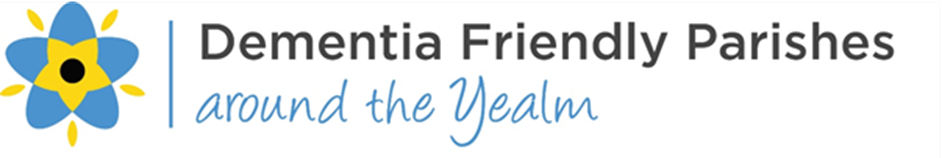 Charity Number 1180354December 2018  	Contact Maxine 07450 206312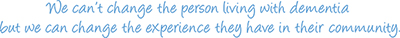 Saturday1Sunday2Monday3Hobby Tree 10.30am – 12.30pm Yealmpton Community CentreTuesday4Gentle Exercise 11.30 – 12.30 Venn Court Brixton £4.00Wednesday 5Walking Group Wembury 10.30am – 12.30pm followed by tea/coffee.  Meet in car  park at end of Barton CloseThursday6Shared Reading Group 10.30-12noon Yealmpton Parish RoomFriday7Saturday8Sunday9Monday10Tuesday11Gentle Exercise 11.30 – 12.30 Venn Court Brixton £4.00Wednesday12Walking Group Wembury 10.30am – 12.30pm followed by tea/coffee.  Meet in car  park at end of Barton CloseThursday13Shared Reading Group 10.30-12noon Yealmpton Parish RoomFriday14Singing Along Brixton St Mary’s Primary the Sunset Swing Band and Brixton Villageairs  2.00pm.   All welcomeSaturday15Sunday 16Monday17Hobby Tree 10.30am – 12.30pm Yealmpton Community CentreTuesday18Gentle Exercise 11.30 – 12.30 Venn Court Brixton £4.00Wednesday19Walking Group Wembury 10.30am – 12.30pm followed by tea/coffee.  Meet in car  park at end of Barton CloseThursday20Shared Reading Group 10.30-12noon Yealmpton Parish RoomFriday21Tea at Kitley House Hotel 3.00pm – 4.30pm  £2.50Saturday22Sunday 23Monday24Tuesday25Wednesday 26Thursday27Friday28Saturday29Sunday30Monday31